February 28, 2017Mr. Steven V. KingExecutive Director and SecretaryWashington Utilities & Transportation CommissionP.O. Box 47250Re: Docket UG-100589 Environmental Remediation Deferral ReportingDear Mr. King:Enclosed is Cascade Natural Gas Corporation’s documentation associated with its semi-annual report for the environmental remediation deferral project associated with the Bremerton site.  This information is being supplied in compliance with the Commission’s Order in Docket No. UG-100589 entered on 9/16/10.		If you have any questions regarding this report, please contact me at (509) 734-4593.Sincerely,Michael ParvinenDirector, Regulatory AffairsAttachment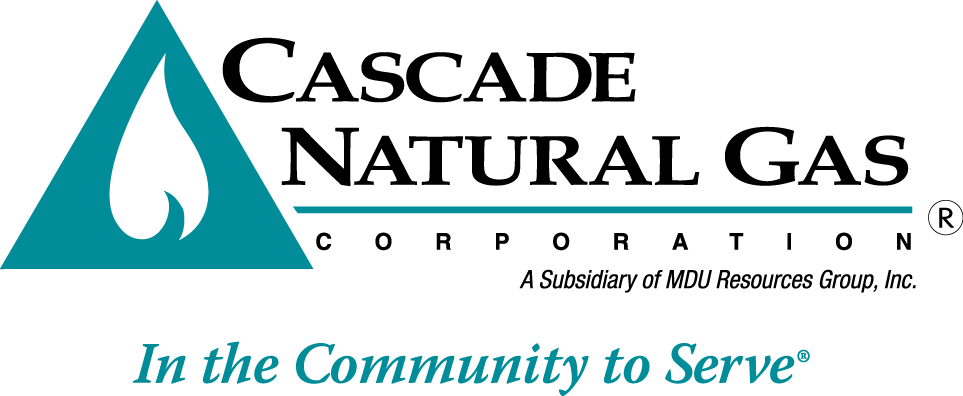 